K1M15-2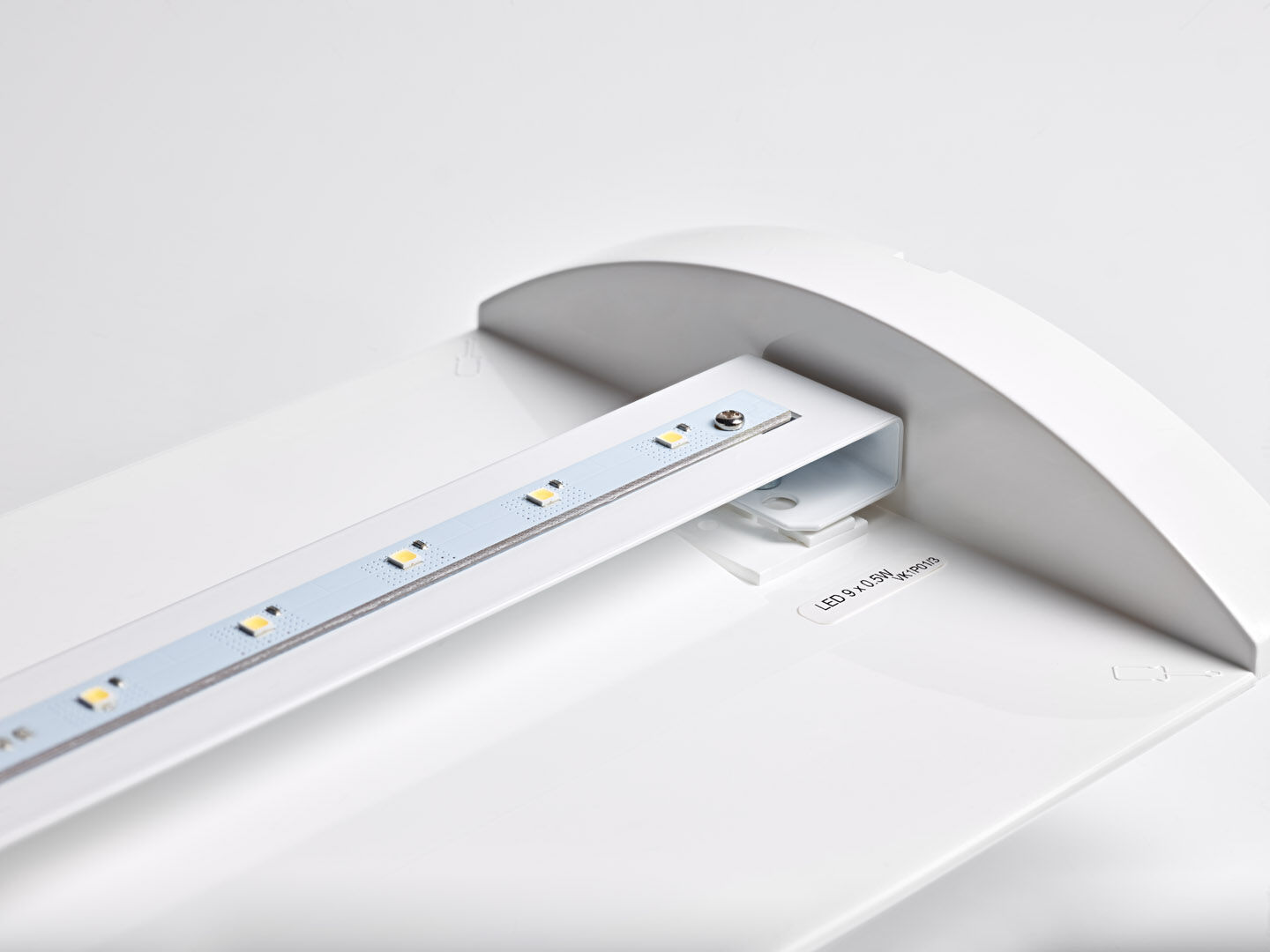 Renoveringsmodul till LED för ETAP K1 och K2 fluo nödbelysningAutonom armatur (innehåller batteri).Dimensioner: .Koncentrard ljusdistribution optimerad för höga höjder eller för 5 lux i trappor.Lumen nödläge: 575 lm.Energiförbrukning: 2.3 W.Spänning: 220-230V. Piktogrammets läsavstånd är 0 m.Varaktighet: 60 minuter. Armaturen inkluderar ljuskälledata, batteridatum och typ enligt SS-EN 60598-2.22.Batteri: 4 x NiMh 1,2V 2,2Ah.Valbar Permanentdrift eller beredskapsdrift, förinställt på det vanligaste alternativet.Isoleringsklass: class II.Fotobiologisk säkerhet EN 62471: RISK GROUP 0 UNLIMITED..Glödtrådstest: 850°C.5 års garanti på armatur, ljuskälla, drivenhet och batteri.Certifieringar: CE.Armaturen har utvecklats och framställts enligt standard EN 60598-1 i ett företag som är ISO 9001 och ISO 14001-certifierat.